Math 8/8HHW 1.4aI can order rational and irrational numbers.Put the following numbers in order from least to greatest (the order of a number line from left to right) by re-writing the numbers in the correct order:	7	9	4	0		____________________________	29	43		0		____________________________		0.25		0		____________________________Plot each rational and irrational number on the number line.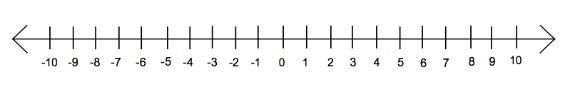 		4.				Sarah thought that -0.75 is bigger than -0.70.  Is she right?___________ Explain why._______________________________________________________________________________________________________________________________________________________________________________________________________________________________________________________________Approximate the  as a fraction.  Show your work.